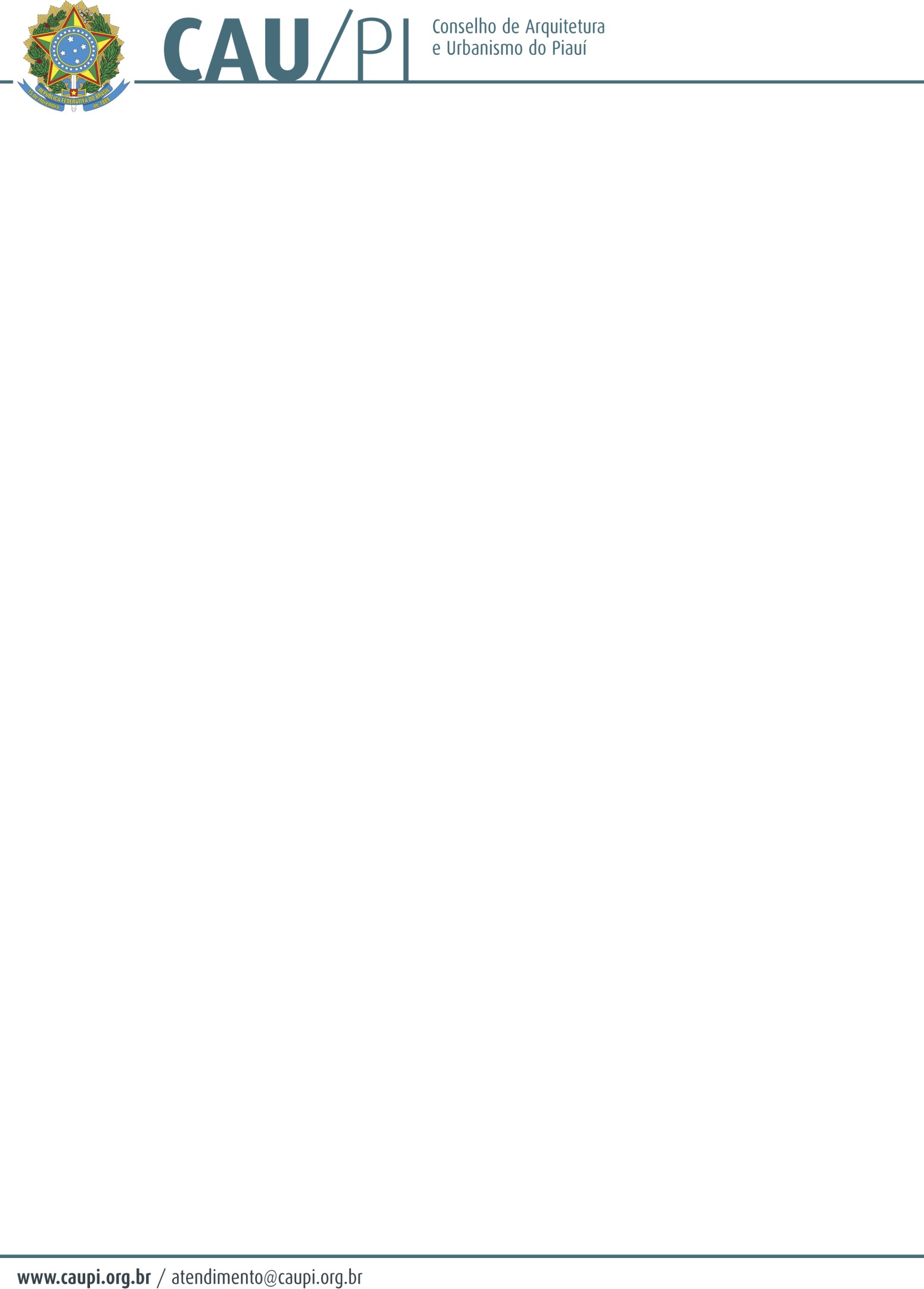 Data: 25 de novembro de 2019. Horário: 14hLocal: Rua Areolino de Abreu, nº 2103, Centro.CONVOCA-SE os conselheiros titulares.PAUTA:Verificação do quórum;Execução do Hino Nacional Brasileiro;Discussão e aprovação da Ata da 68ª Plenária Ordinária do CAU/PI, realizada dia 29 de outubro 2019;Ordem do dia:Análise e aprovação do auxílio saúde;4.3. Homologação do Ato Ad Referendum nº 02/2019, alteração dos cargos do quadro de empregados do CAU/PI, e dá outras providências;Manifestação dos Conselheiros em assuntos de interesse do Plenário, conforme inscrição previamente efetuada na mesa diretora de trabalho.Teresina, 18 de novembro de 2019.Wellington CamarçoPresidente do CAU/PI